Сороковикова Виктория Ильинична, учитель НОО, МАОУ «Гимназия №8», использую для организации дистанционного обучения платформу Google Classroom. Она мне позволила следующее:создать свой класс/курс;организовать запись учащихся на курс;делиться с учениками необходимым учебным материалом;предложить задания для учеников;оценивать задания учащихся и следить за их прогрессом;организовать двухстороннее общение.присоединить учителя-предметника по музыкеПлатформа позволяет классифицировать задания по курсам, темам и разделам. Работы детей также все автоматически «раскладываются» по предметам и заданиям.Платформа позволяет присоединять файлы различного формата: документы, презентации, видеоролики (youtube), создавать задания во встроенных google формах, а также создавать собственные задания. Существуют ограничения по количеству учащихся. Педагоги, которые работают с личных аккаунтов,  могут добавить до 250 учеников.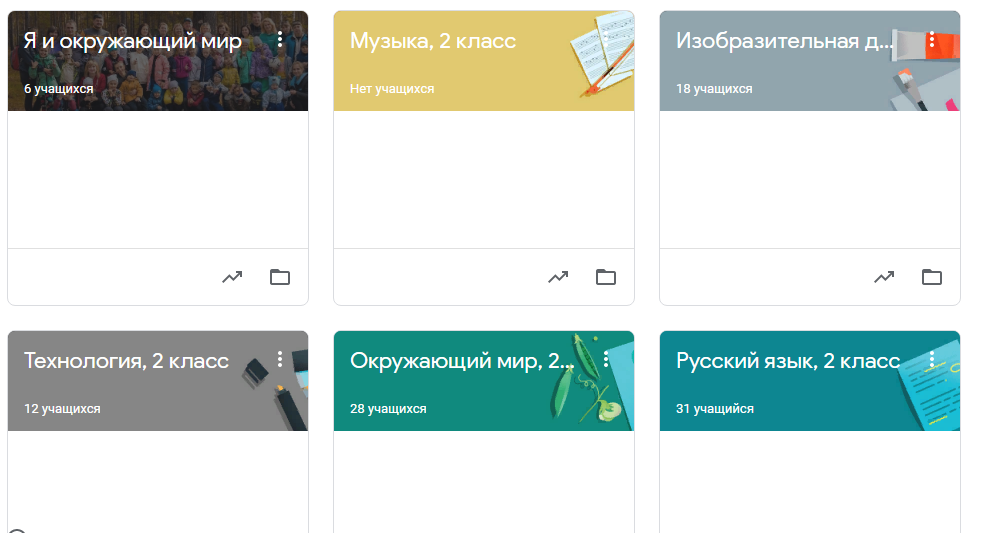 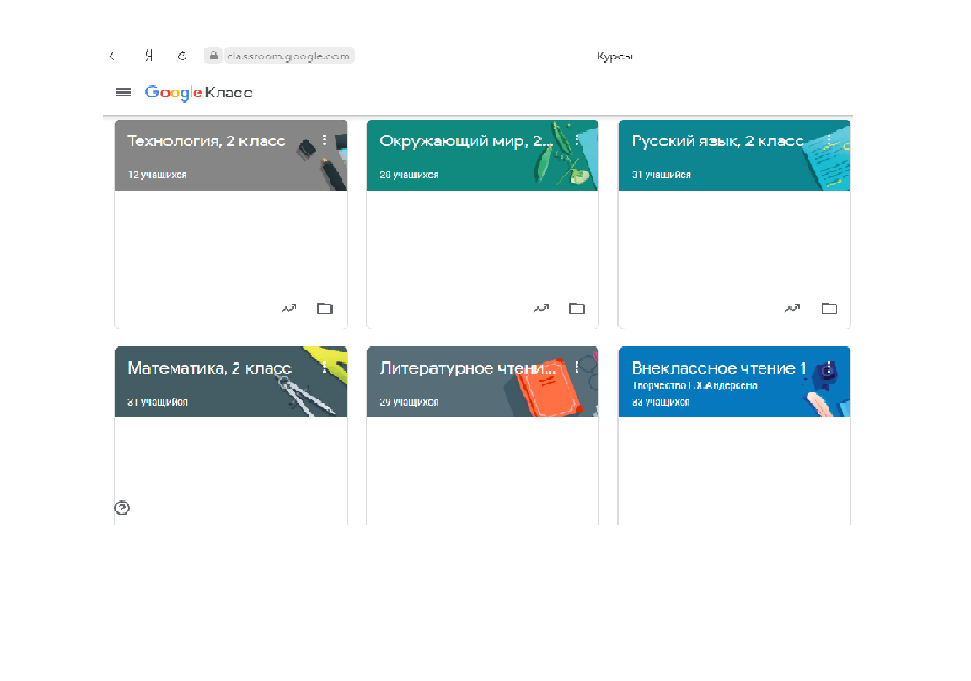 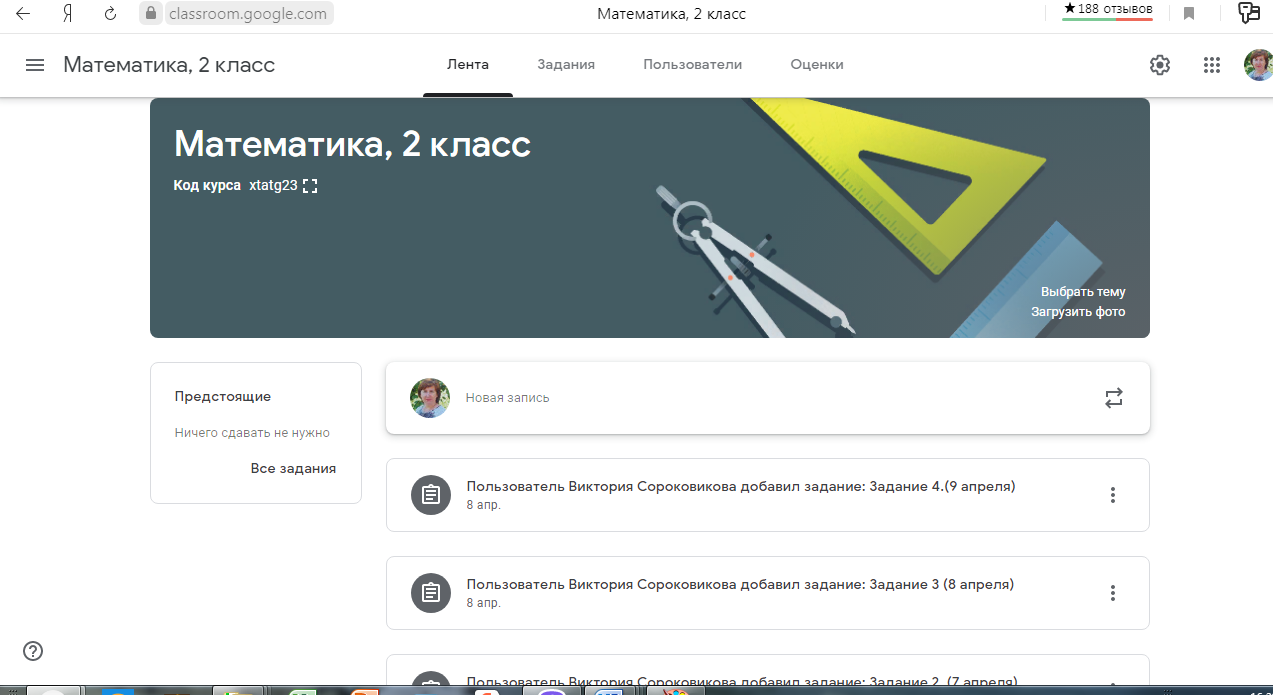 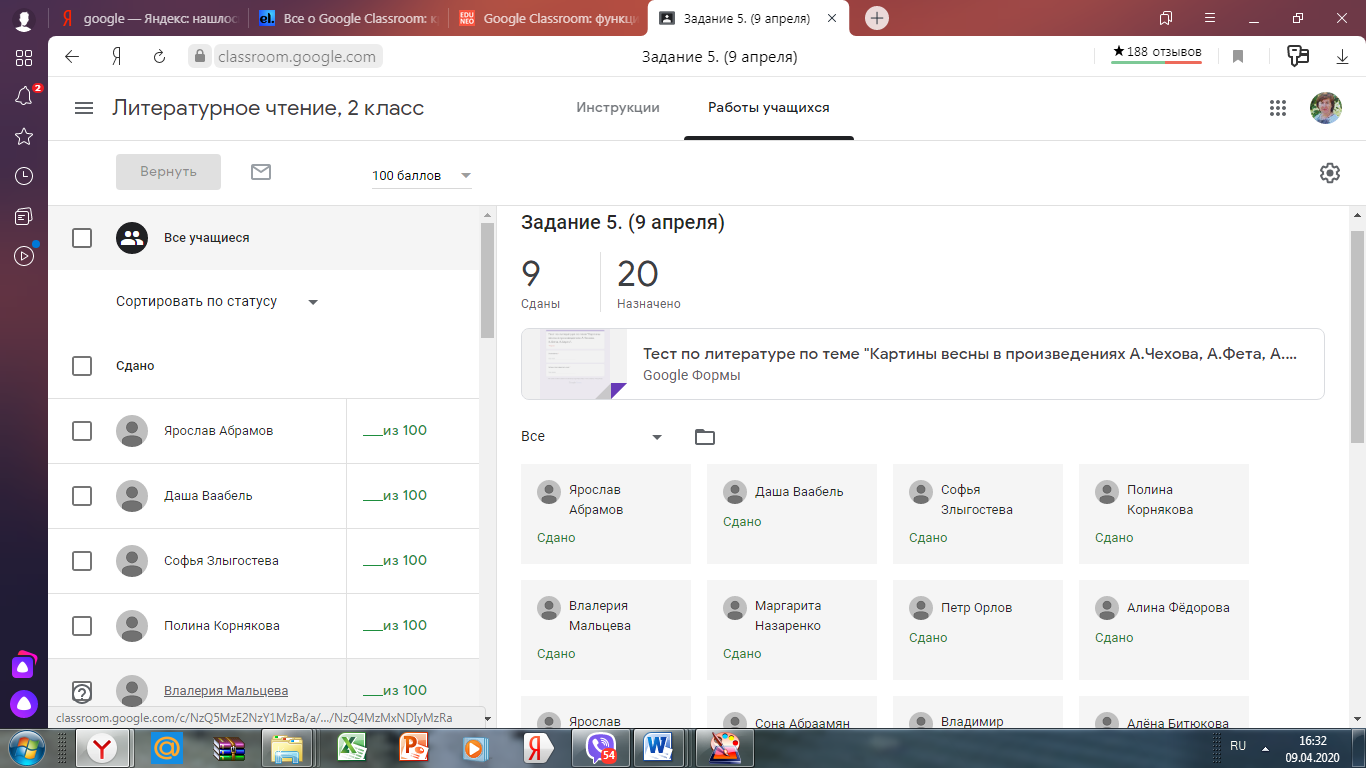 